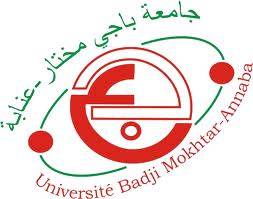 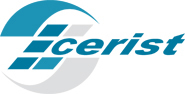 Journées de présentation et de formation SNDLUniversité Badji Mokhtar d’AnnabaA Sidi Amar. Bibliothèque centrale (Salle des doctorants)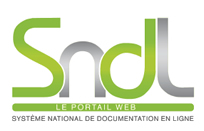 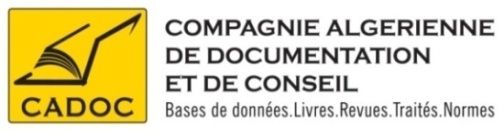 Adresse : 147 Bois des Cars III Dely Ibrahim Alger	Tél:, Mob :(0770) 87 66 38, Fax: (021) 91 03 51   E-mail:  cadoc@cadoc.dz  site web : www.cadoc.dzDateHorairesBases de DonnéesDimanche12-10-20148H30 à 09H00Accueil des participantsDimanche12-10-201409H00 à 10H30Reaxys : Excellent répertoire 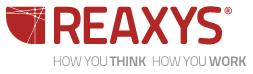 d’informations spécialisées en chimie organique, organométallique, et minérale.Dimanche12-10-201410H30 à 11H15Cairn.info : Sciences Economique et de Gestion, Sciences Humaines et Sociales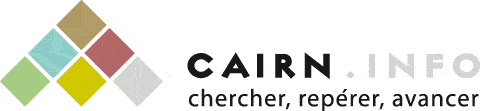 320 revues en langue française de recherche et de débat de grande notoriété dans leurs domainesDimanche12-10-201413H00 à 13H30Accueil des participantsDimanche12-10-201413H30 à 14H30MEDLINE Complete et Dentistery 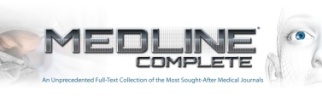 la plus complète de revues en  science médicales et Dentisterie en texte intégral 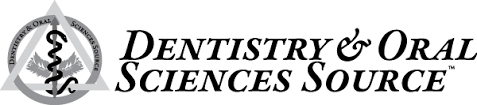 accessible via la plateforme EBSCOHOST.Dimanche12-10-201414H30 à 15H15DYNAMED : banque de données 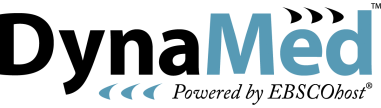 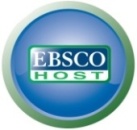 médicales accessible via la plateforme EBSCOHOSTDimanche12-10-201415h15 à 16H00EM-Premium : Portail 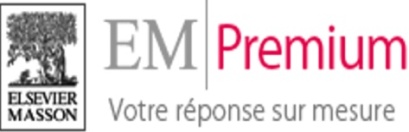 personnalisé des institutions regroupant toutes les disciplines et les spécialités médicalesDateHorairesBases de DonnéesLundi13-10-20148H30 à 09H00Accueil des participantsLundi13-10-201409H00 à 10H00Taylor and Francis, Maison d’édition britannique prestigieuse regroupant les éditeurs spécialisés tels que: CRC Press, 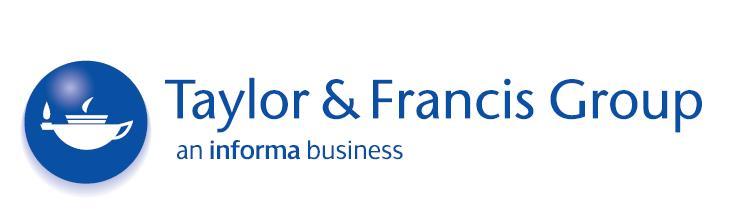 Garland Science, Psychology Press, Routledge…Lundi13-10-201410H00 à 11H00ScienceDirect, Plate forme scientifique, 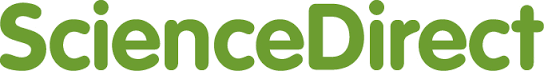 pluridisciplinaire, représentant 26% de la production scientifique mondiale.Lundi13-10-2014110H00 à 12H00Scopus est la plus grande base de données de 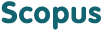 citations et de résumés issus de recherches bibliographiques et de sites Internet de qualité.